3ª RETIFICAÇÃO AO RESULTADO DOS EXAMES MÉDICOS ADMISSIONAIS DO 1º EDITAL DE CONVOCAÇÃO DO CONCURSO PÚBLICO MUNICIPAL DE ARARUAMA-RJ Nº 001/2019EDITAL Nº. 001/2019RETIFICAÇÃO Nº 003/2019A PREFEITA MUNICIPAL DE ARARUAMA, ESTADO DO RIO DE JANEIRO, no uso de suas atribuições legais e regimentais, e considerando a homologação do resultado do CONCURSO PÚBLICO PARA PROVIMENTO DE VAGAS DO QUADRO DE EFETIVO DA PREFEITURA MUNICIPAL DE ARARUAMA-RJ–EDITAL DE ABERTURA Nº. 001/2019, DE 01 DE AGOSTO DE 2019, promove a RETIFICAÇÃO à avaliação médica admissional da candidata classificada relacionada abaixo, com vistas à nomeação e posse.RESOLVE:INCLUIR na listagem dos exames médicos admissionais a candidata DANDARA MONTEIRO DE SOUZA, MÉDICO CLÍNICO GERAL PLANTONISTA, da Secretaria Municipal de Saúde, em razão de erro material cometido que ora se corrige, tendo como certo o seguinte:Araruama, 10 de dezembro de 2019.Lívia BelloPrefeita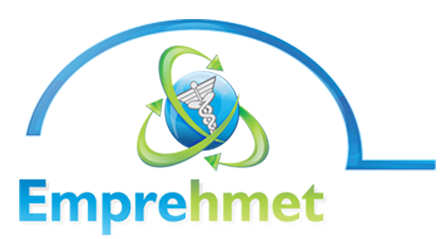 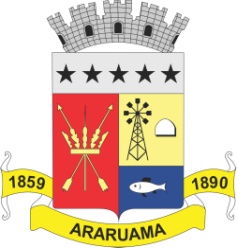 MEDICINA, SEGURANÇA E HIGIENE DO TRABALHOPREFEITURA MUNICIPAL DE ARARUAMACONCURSO PÚBLICO Nº 001/2019PREFEITURA MUNICIPAL DE ARARUAMACONCURSO PÚBLICO Nº 001/2019PREFEITURA MUNICIPAL DE ARARUAMACONCURSO PÚBLICO Nº 001/2019RESULTADO DOS EXAMES MÉDICOS ADMISSIONAIS RESULTADO DOS EXAMES MÉDICOS ADMISSIONAIS RESULTADO DOS EXAMES MÉDICOS ADMISSIONAIS 1º EDITAL DE CONVOCAÇÃO 20191º EDITAL DE CONVOCAÇÃO 20191º EDITAL DE CONVOCAÇÃO 2019NOME COMPLETOCARGOCANDIDATOS CONSIDERADOS APTOS/INAPTOSDandara Monteiro de SouzaMédico Clínico Geral PlantonistaAPTO